Если Вы уже принимали участие в конкурсе и были зарегистрированы на сайте ранее, то заново проходить регистрацию не нужно.
Зайдите в Ваш личный кабинет: нажмите кнопку «Вход» и введите логин и пароль. 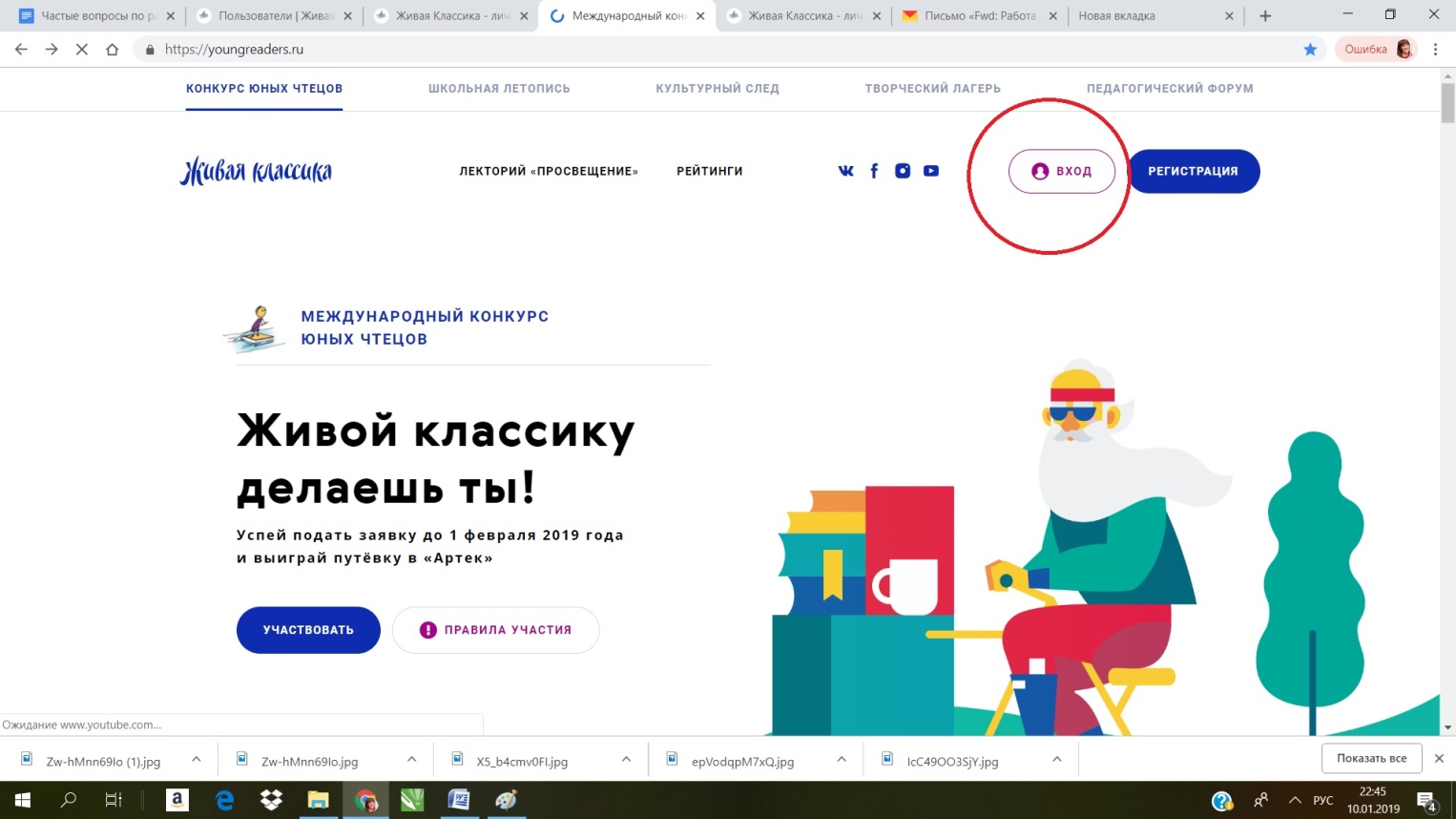 Если Вы забыли пароль, воспользуйтесь формой для восстановления пароля. 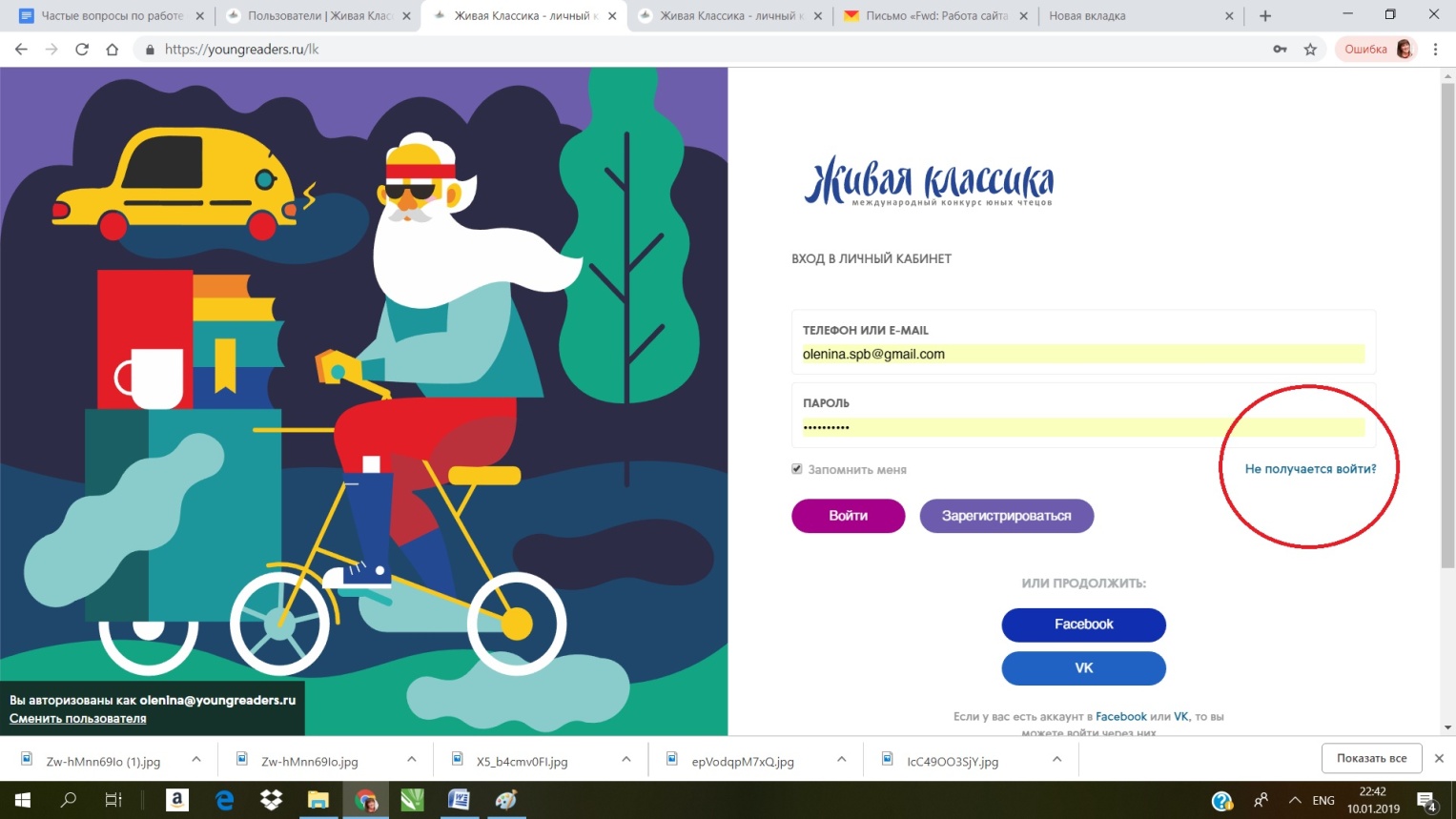 Проверьте, все ли графы профиля заполнены, нажмите кнопку «Подать заявку на конкурс 2019». Если у Вас в ЛК не появляется эта кнопка, это значит, что не до конца заполнены данные в профиле.  Как только Вы всё заполните, то кнопка появится.
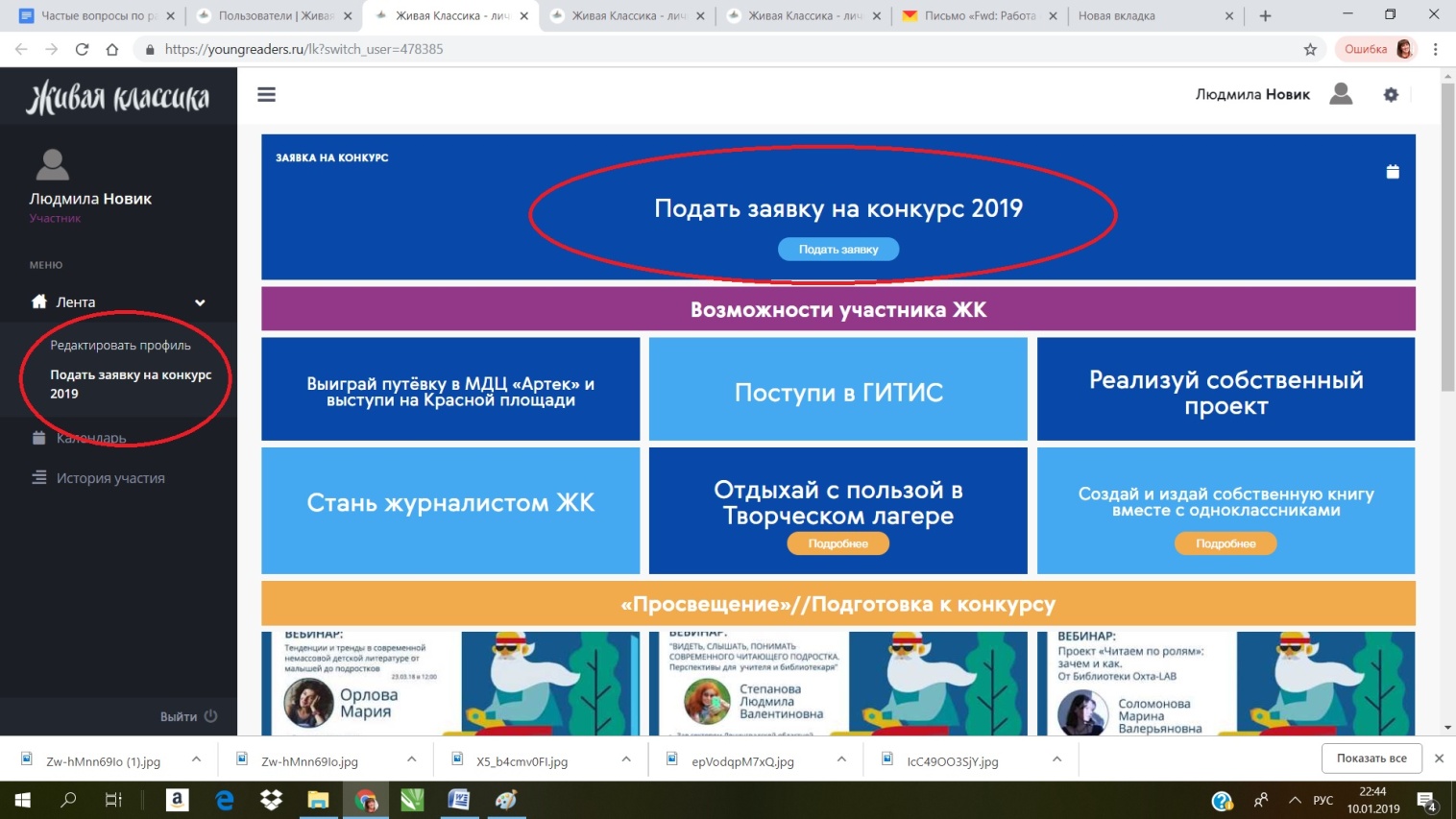 Если Вы участвуете в конкурсе в первый раз, Вам нужно пройти регистрацию на сайте:Зарегистрируйтесь на сайте: https://youngreaders.ru
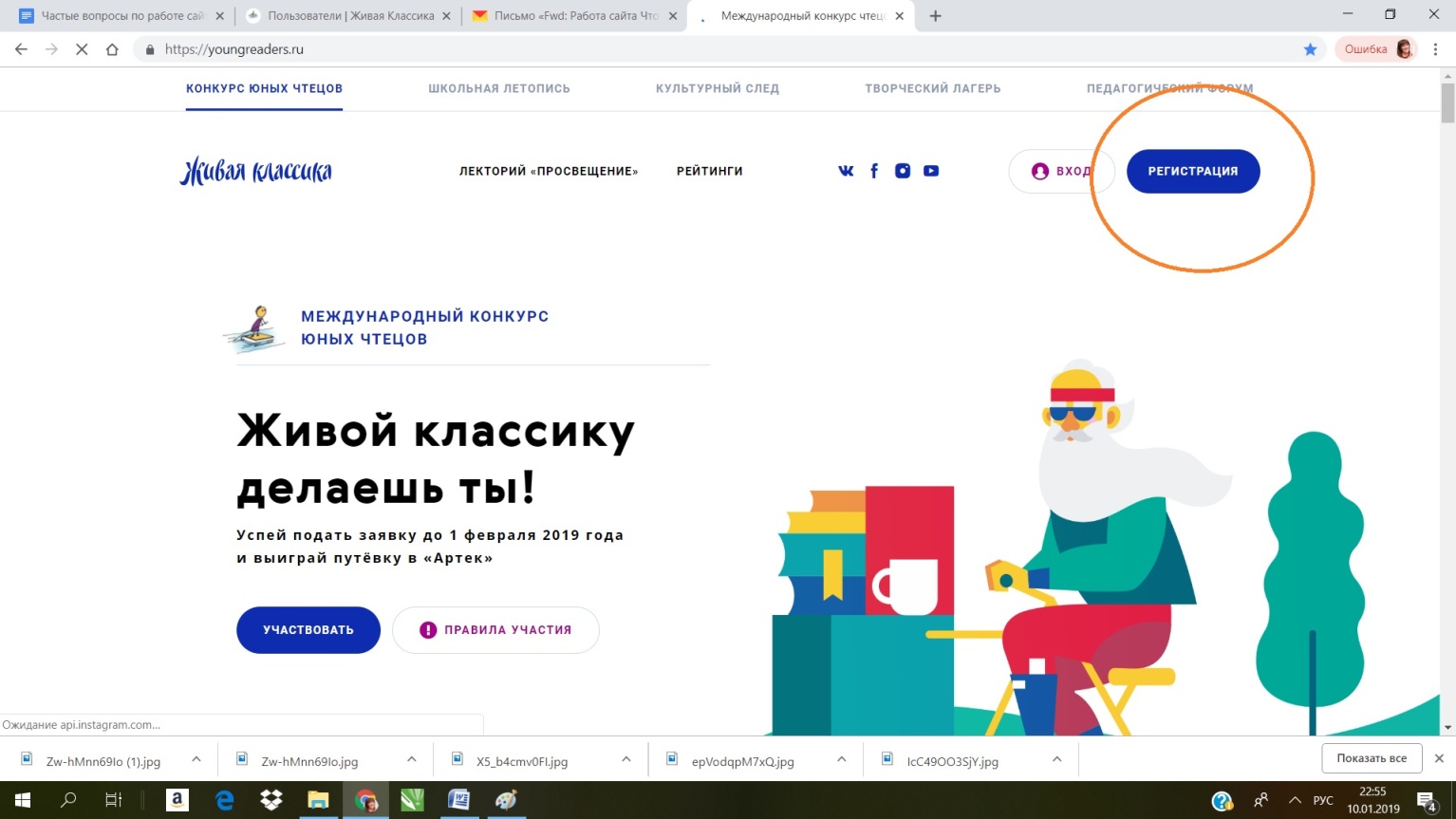 Введите адрес электронной почты, нажмите «Продолжить».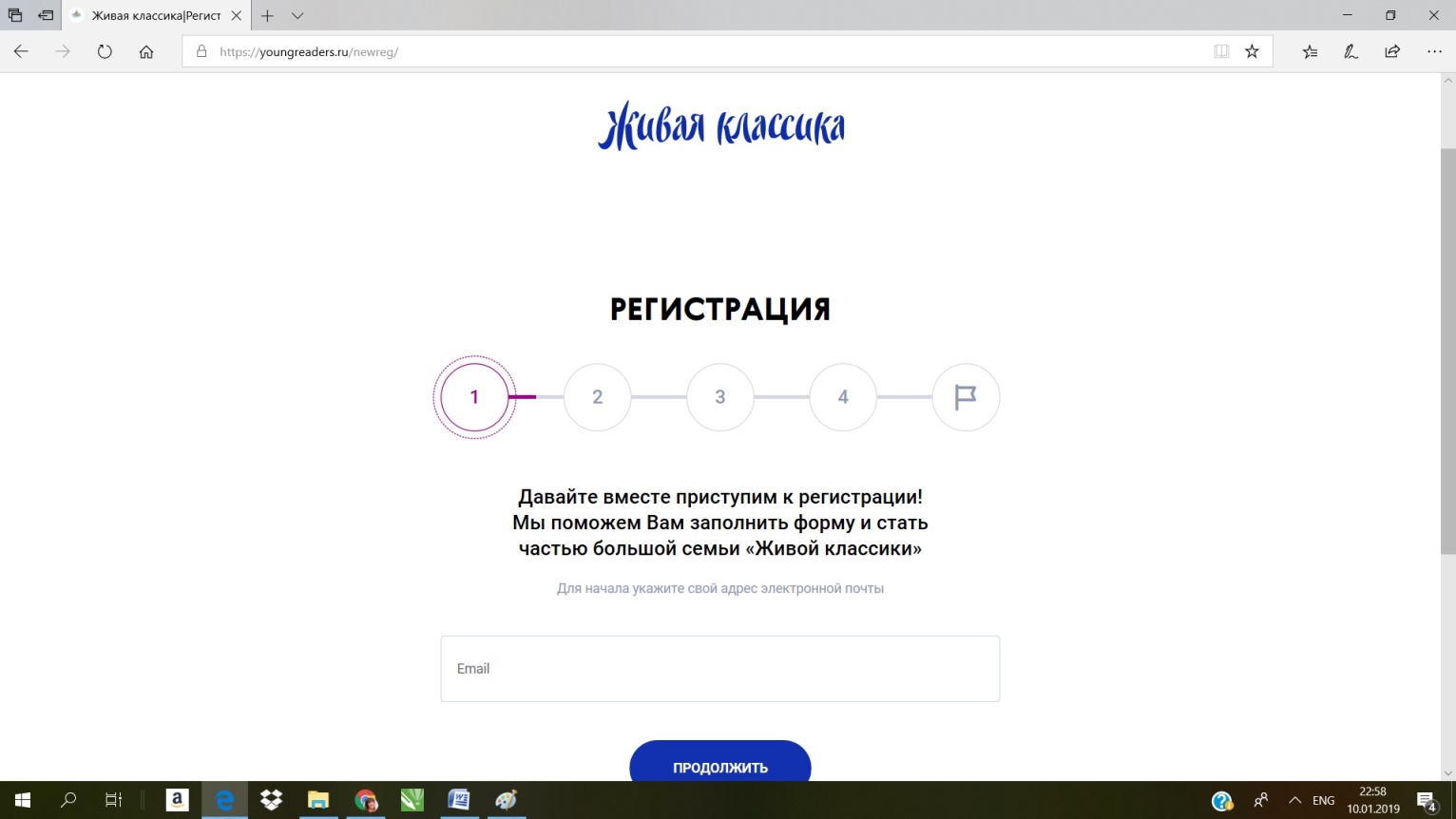 На Вашу электронную почту придёт код подтверждения. Введите код и нажмите «Продолжить».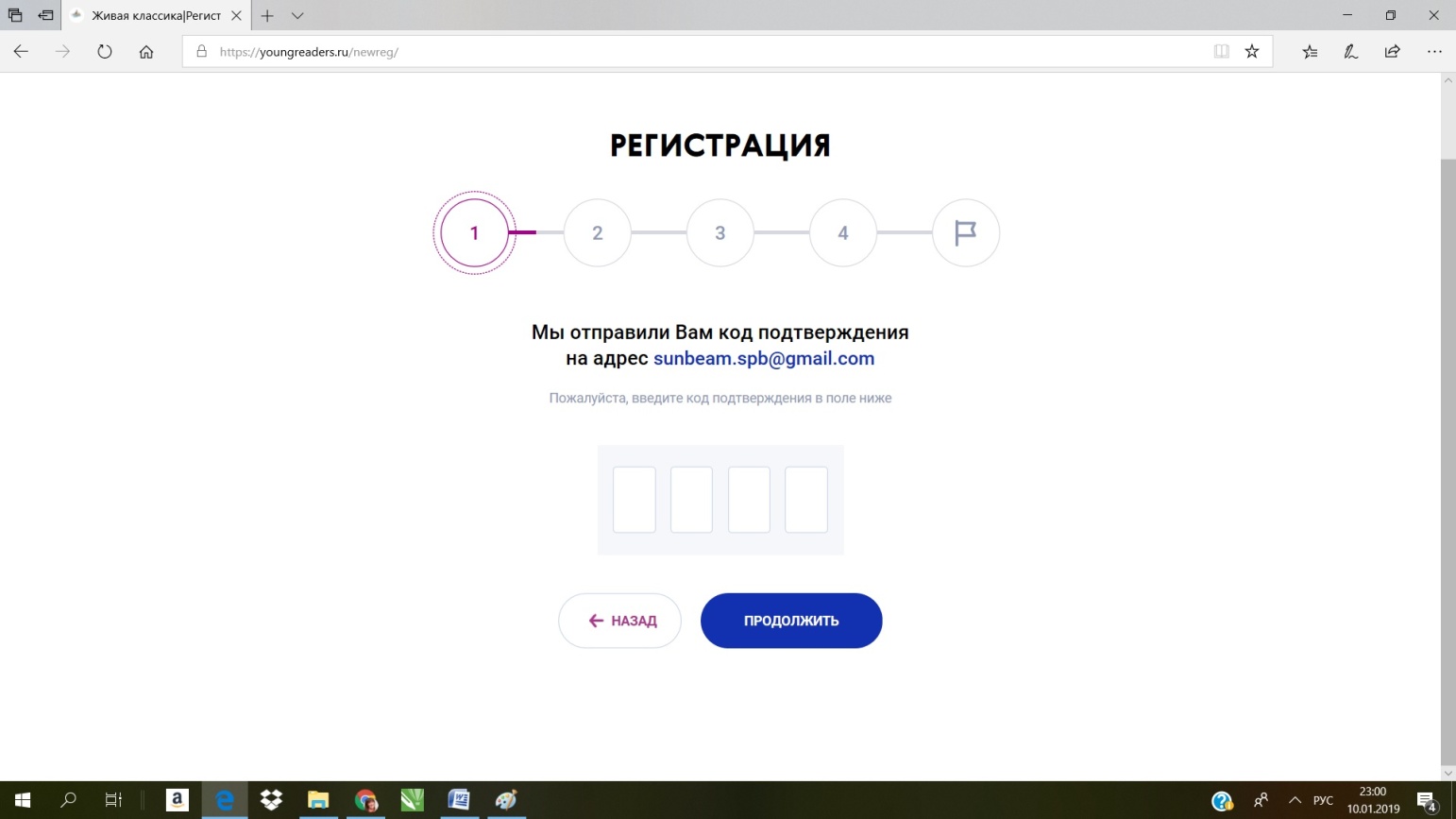 Придумайте и введите пароль. Нажмите «Продолжить».


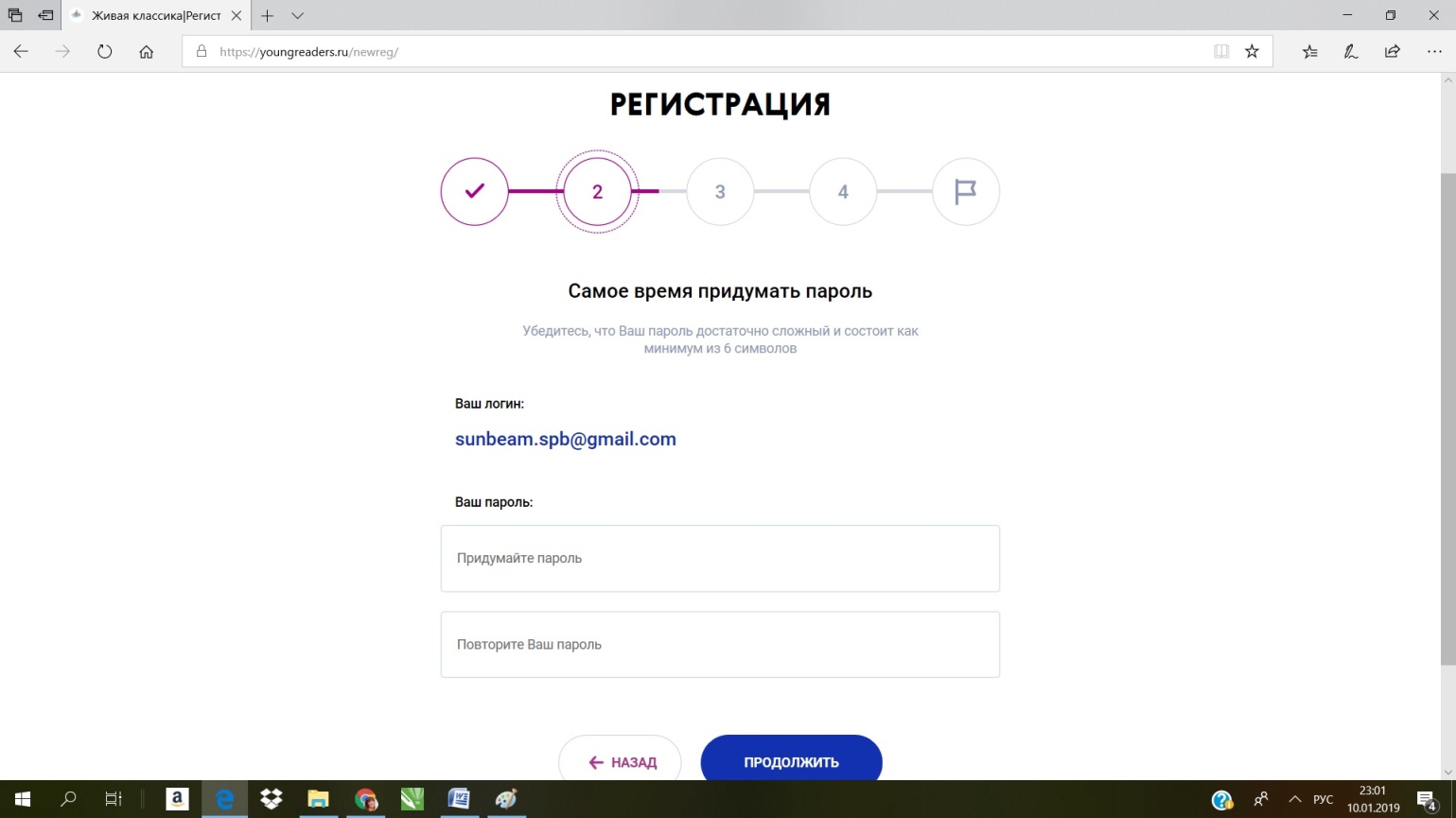 Выберите статус. Нажмите «Участвовать в конкурсе».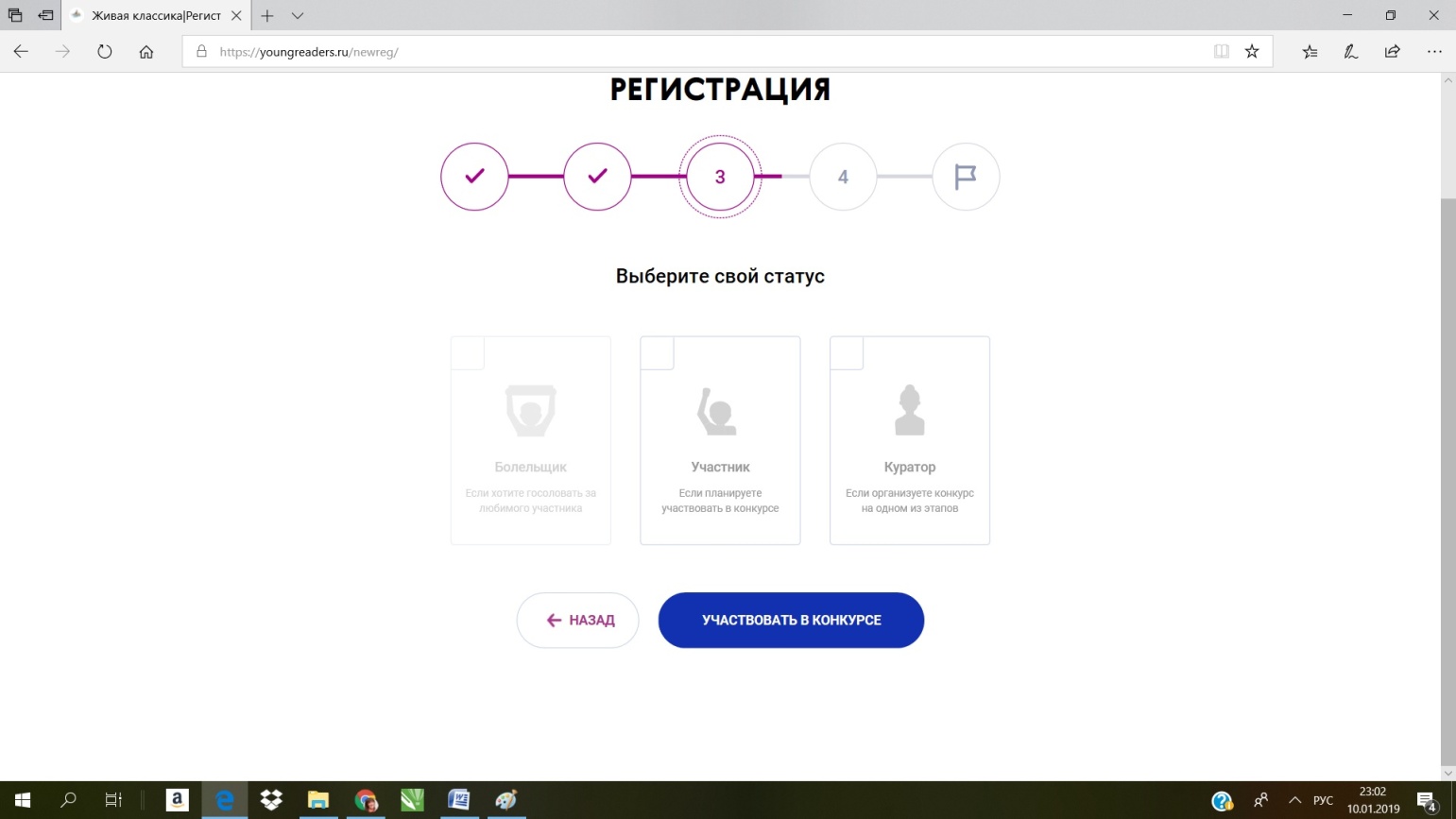 Заполните все поля.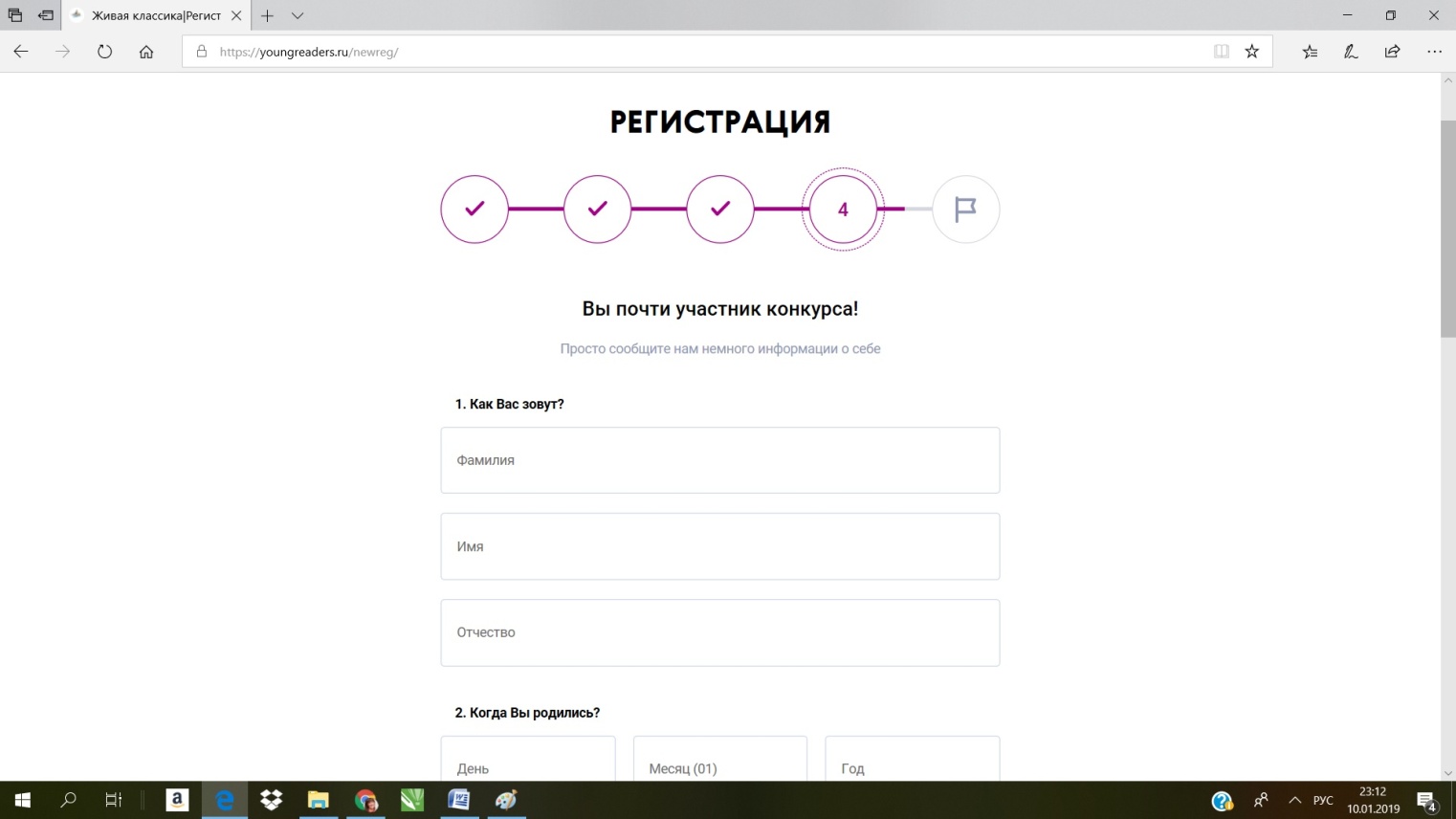 Поставьте галочку,  что Вы даёте согласие на обработку персональных данных. 
Нажмите «Участвовать в конкурсе». Регистрация завершена. В случае возникновения проблем, пожалуйста, напишите нам: pochta@youngreaders.ru